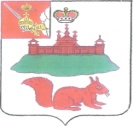 АДМИНИСТРАЦИЯ КИЧМЕНГСКО-ГОРОДЕЦКОГО МУНИЦИПАЛЬНОГО РАЙОНА ВОЛОГОДСКОЙ ОБЛАСТИ ПОСТАНОВЛЕНИЕ                   от  01.08.2018   №  582                            с. Кичменгский ГородокОб утверждении отчета об исполнениирайонного бюджета за 1 полугодие 2018 года	В соответствии со статьей 264.2 Бюджетного кодекса Российской Федерации  администрация района ПОСТАНОВЛЯЕТ:          1.Утвердить отчет об исполнении районного бюджета за 1 полугодие  2018 года  по доходам в сумме  270 730 703,22 руб., по расходам в сумме  270 687 557,26 руб. с профицитом бюджета в сумме  43 145,96 руб. (приложение).          2.Направить настоящее постановление в Муниципальное Собрание района и контрольно-ревизионную  комиссию.          3.Настоящее постановление  опубликовать  в газете “Заря Севера”, разместить на официальном сайте района в информационно-телекоммуникационной сети «Интернет».Руководитель  администрации Кичменгско-Городецкого муниципального района                                С.А.Ордин